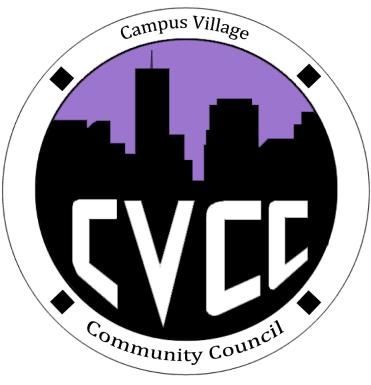 Engagement Meeting MinutesSeptember 30th, 2014Start Time: 7:03pmRole Call:President – PresentVice President – PresentNational Communications Coordinator – PresentTreasurer – PresentSecretary – N/AMarketing Coordinator – PresentMarketing Representative - Present Advisor – PresentResidents:Executive Board Reports:Old Business:OTM’sWill be discussed on FridayHalloween DanceOctober 30th 8pm-12am, Set up: 6:30Flyers need to be ready by TuesdayDance Suggestions:Costume contest: w/ prizes i.e. movie tickets w/ popcorn and candy, Beats headphones, Kindle, Halloween bucketOverall best costume, most creative, scariestScratch the hot chocolate, replace w/ punch and dry ice, Hawaiian punch, sprite, sherbet, dry ice, Halloween cups, liters of soda instead of cans, napkins, plates, chips, Halloween cupcakes and cookiesTissue ghostsNew Business:Town HallVoted on food for Town Hall, was approvedDecorations for Town Hall, was approvedT-shirts, was approvedWebsite:First name, school, fun fact, why be a part of counsel, one goal for counsel – Email to DariusE-Board Meeting:OTM’s, think of partnersBids will be due on the 15thExpectationsContinue on goalsThanksgiving DinnerWe need a secretaryAdvisor Remarks:Adjourned: 8:00pm